CIVIL AVIATION AUTHORITY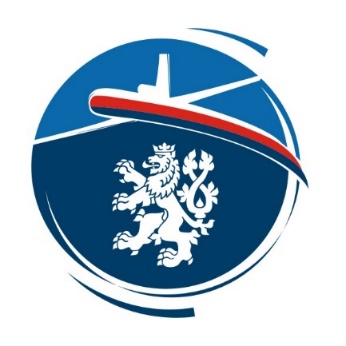 CZECH REPUBLICCAA-F-ZLP-009-0-21Flight DivisionCIVIL AVIATION AUTHORITYCZECH REPUBLICCAA-F-ZLP-009-0-21Flight DivisionCIVIL AVIATION AUTHORITYCZECH REPUBLICCAA-F-ZLP-009-0-21Flight DivisionCIVIL AVIATION AUTHORITYCZECH REPUBLICCAA-F-ZLP-009-0-21Flight DivisionCIVIL AVIATION AUTHORITYCZECH REPUBLICCAA-F-ZLP-009-0-21Flight DivisionCIVIL AVIATION AUTHORITYCZECH REPUBLICCAA-F-ZLP-009-0-21Flight DivisionCIVIL AVIATION AUTHORITYCZECH REPUBLICCAA-F-ZLP-009-0-21Flight DivisionCIVIL AVIATION AUTHORITYCZECH REPUBLICCAA-F-ZLP-009-0-21Flight DivisionCIVIL AVIATION AUTHORITYCZECH REPUBLICCAA-F-ZLP-009-0-21Flight DivisionCIVIL AVIATION AUTHORITYCZECH REPUBLICCAA-F-ZLP-009-0-21Flight DivisionCIVIL AVIATION AUTHORITYCZECH REPUBLICCAA-F-ZLP-009-0-21Flight DivisionCIVIL AVIATION AUTHORITYCZECH REPUBLICCAA-F-ZLP-009-0-21Flight DivisionCIVIL AVIATION AUTHORITYCZECH REPUBLICCAA-F-ZLP-009-0-21Flight DivisionCIVIL AVIATION AUTHORITYCZECH REPUBLICCAA-F-ZLP-009-0-21Flight DivisionCIVIL AVIATION AUTHORITYCZECH REPUBLICCAA-F-ZLP-009-0-21Flight DivisionCIVIL AVIATION AUTHORITYCZECH REPUBLICCAA-F-ZLP-009-0-21Flight DivisionCIVIL AVIATION AUTHORITYCZECH REPUBLICCAA-F-ZLP-009-0-21Flight DivisionPPL(A)Examiner Report Form for PPL(A) Skill Test in Accordance with PART- FCL.235PPL(A)Examiner Report Form for PPL(A) Skill Test in Accordance with PART- FCL.235PPL(A)Examiner Report Form for PPL(A) Skill Test in Accordance with PART- FCL.235PPL(A)Examiner Report Form for PPL(A) Skill Test in Accordance with PART- FCL.235PPL(A)Examiner Report Form for PPL(A) Skill Test in Accordance with PART- FCL.235PPL(A)Examiner Report Form for PPL(A) Skill Test in Accordance with PART- FCL.235PPL(A)Examiner Report Form for PPL(A) Skill Test in Accordance with PART- FCL.235PPL(A)Examiner Report Form for PPL(A) Skill Test in Accordance with PART- FCL.235PPL(A)Examiner Report Form for PPL(A) Skill Test in Accordance with PART- FCL.235PPL(A)Examiner Report Form for PPL(A) Skill Test in Accordance with PART- FCL.235PPL(A)Examiner Report Form for PPL(A) Skill Test in Accordance with PART- FCL.235PPL(A)Examiner Report Form for PPL(A) Skill Test in Accordance with PART- FCL.235PPL(A)Examiner Report Form for PPL(A) Skill Test in Accordance with PART- FCL.235PPL(A)Examiner Report Form for PPL(A) Skill Test in Accordance with PART- FCL.235PPL(A)Examiner Report Form for PPL(A) Skill Test in Accordance with PART- FCL.235PPL(A)Examiner Report Form for PPL(A) Skill Test in Accordance with PART- FCL.235PPL(A)Examiner Report Form for PPL(A) Skill Test in Accordance with PART- FCL.235Applicant's Last Name:Applicant's Last Name:Applicant's Last Name:Applicant's First Name:Applicant's First Name:Applicant's First Name:Date of birth:Date of birth:Date of birth:Type and No. of Licence Held:Type and No. of Licence Held:Type and No. of Licence Held:Type and No. of Licence Held:Type and No. of Licence Held:Type and No. of Licence Held:1Flight test details:Flight test details:Flight test details:Flight test details:Flight test details:Flight test details:Flight test details:Flight test details:Flight test details:Flight test details:Flight test details:Flight test details:Flight test details:Flight test details:Flight test details:Flight test details:Class and Type of Aeroplane:      Class and Type of Aeroplane:      Class and Type of Aeroplane:      Class and Type of Aeroplane:      Class and Type of Aeroplane:      Class and Type of Aeroplane:      Class and Type of Aeroplane:      Class and Type of Aeroplane:      Registration:      Registration:      Registration:      Registration:      Registration:      Registration:      Registration:      Registration:      Registration:      Departure  Aerodrome:Departure  Aerodrome:Take-off time:Take-off time:Take-off time:Landing time:Landing time:Landing time:No. of landingsNo. of landingsNo. of landingsNo. of landingsFlight time:Flight time:Flight time:Total flight time:Total flight time:2Result of the Skill Test:Result of the Skill Test:Result of the Skill Test:Result of the Skill Test:Result of the Skill Test:Result of the Skill Test:Result of the Skill Test:Result of the Skill Test:Result of the Skill Test:Result of the Skill Test:Result of the Skill Test:Result of the Skill Test:Result of the Skill Test:Result of the Skill Test:Result of the Skill Test:Result of the Skill Test:Theoretical oral examination:Theoretical oral examination:Theoretical oral examination:PASSPASSPASSFAILSkill test:Skill test:Skill test:PASSPASSPASSFAILPARTIAL PASSPARTIAL PASSPARTIAL PASS3Remarks:Remarks:Remarks:Remarks:Remarks:Remarks:Remarks:Remarks:Remarks:Remarks:Remarks:Remarks:Remarks:Remarks:Remarks:Remarks:Route:      Route:      Route:      Route:      Route:      Route:      Route:      Route:      Route:      Route:      Route:      Route:      Route:      Route:      Route:      Route:      Route:      Rating:      Rating:      Rating:      Rating:      Original validity until:      Original validity until:      Original validity until:      Original validity until:      Original validity until:      Original validity until:      Original validity until:      New rating valid to:      New rating valid to:      New rating valid to:      New rating valid to:      New rating valid to:      New rating valid to:      4Examiner DetailsExaminer DetailsExaminer DetailsExaminer DetailsExaminer DetailsExaminer DetailsExaminer DetailsExaminer DetailsExaminer DetailsExaminer DetailsExaminer DetailsExaminer DetailsExaminer DetailsExaminer DetailsExaminer DetailsExaminer DetailsName of Examiner(in capital letters):Name of Examiner(in capital letters):Name of Examiner(in capital letters):Examiner's Certificate Number:Examiner's Certificate Number:Examiner's Certificate Number:Type and Number of Examiner's Licence:Type and Number of Examiner's Licence:Type and Number of Examiner's Licence:Location and Date:Location and Date:Location and Date:I hereby declare that I have reviewed and applied the relevant national procedures and requirements of the applicant’s competent authority contained in version      	of the Examiner Differences Document.I hereby declare that I have reviewed and applied the relevant national procedures and requirements of the applicant’s competent authority contained in version      	of the Examiner Differences Document.I hereby declare that I have reviewed and applied the relevant national procedures and requirements of the applicant’s competent authority contained in version      	of the Examiner Differences Document.I hereby declare that I have reviewed and applied the relevant national procedures and requirements of the applicant’s competent authority contained in version      	of the Examiner Differences Document.I hereby declare that I have reviewed and applied the relevant national procedures and requirements of the applicant’s competent authority contained in version      	of the Examiner Differences Document.I hereby declare that I have reviewed and applied the relevant national procedures and requirements of the applicant’s competent authority contained in version      	of the Examiner Differences Document.I hereby declare that I have reviewed and applied the relevant national procedures and requirements of the applicant’s competent authority contained in version      	of the Examiner Differences Document.I hereby declare that I have reviewed and applied the relevant national procedures and requirements of the applicant’s competent authority contained in version      	of the Examiner Differences Document.I hereby declare that I have reviewed and applied the relevant national procedures and requirements of the applicant’s competent authority contained in version      	of the Examiner Differences Document.I hereby declare that I have reviewed and applied the relevant national procedures and requirements of the applicant’s competent authority contained in version      	of the Examiner Differences Document.I hereby declare that I have reviewed and applied the relevant national procedures and requirements of the applicant’s competent authority contained in version      	of the Examiner Differences Document.I hereby declare that I have reviewed and applied the relevant national procedures and requirements of the applicant’s competent authority contained in version      	of the Examiner Differences Document.I hereby declare that I have reviewed and applied the relevant national procedures and requirements of the applicant’s competent authority contained in version      	of the Examiner Differences Document.I hereby declare that I have reviewed and applied the relevant national procedures and requirements of the applicant’s competent authority contained in version      	of the Examiner Differences Document.I hereby declare that I have reviewed and applied the relevant national procedures and requirements of the applicant’s competent authority contained in version      	of the Examiner Differences Document.I hereby declare that I have reviewed and applied the relevant national procedures and requirements of the applicant’s competent authority contained in version      	of the Examiner Differences Document.I hereby declare that I have reviewed and applied the relevant national procedures and requirements of the applicant’s competent authority contained in version      	of the Examiner Differences Document.Signature of Examiner:      Signature of Examiner:      Signature of Examiner:      Signature of Examiner:      Signature of Examiner:      Signature of Examiner:      Signature of Examiner:      Signature of Applicant:      Signature of Applicant:      Signature of Applicant:      Signature of Applicant:      Signature of Applicant:      Signature of Applicant:      Signature of Applicant:      Signature of Applicant:      Signature of Applicant:      Signature of Applicant:      All sections are subject to knowledge of the mandatory tasks – Use of the aeroplane checklists, airmanship, control of the aeroplane by external visual reference, anti-icing/de-icing procedures and principles of threat and error management apply in all sections.All sections are subject to knowledge of the mandatory tasks – Use of the aeroplane checklists, airmanship, control of the aeroplane by external visual reference, anti-icing/de-icing procedures and principles of threat and error management apply in all sections.All sections are subject to knowledge of the mandatory tasks – Use of the aeroplane checklists, airmanship, control of the aeroplane by external visual reference, anti-icing/de-icing procedures and principles of threat and error management apply in all sections.All sections are subject to knowledge of the mandatory tasks – Use of the aeroplane checklists, airmanship, control of the aeroplane by external visual reference, anti-icing/de-icing procedures and principles of threat and error management apply in all sections.All sections are subject to knowledge of the mandatory tasks – Use of the aeroplane checklists, airmanship, control of the aeroplane by external visual reference, anti-icing/de-icing procedures and principles of threat and error management apply in all sections.All sections are subject to knowledge of the mandatory tasks – Use of the aeroplane checklists, airmanship, control of the aeroplane by external visual reference, anti-icing/de-icing procedures and principles of threat and error management apply in all sections.All sections are subject to knowledge of the mandatory tasks – Use of the aeroplane checklists, airmanship, control of the aeroplane by external visual reference, anti-icing/de-icing procedures and principles of threat and error management apply in all sections.All sections are subject to knowledge of the mandatory tasks – Use of the aeroplane checklists, airmanship, control of the aeroplane by external visual reference, anti-icing/de-icing procedures and principles of threat and error management apply in all sections.PFPFSECTION 1 — PRE-FLIGHT OPERATIONS AND DEPARTURESECTION 1 — PRE-FLIGHT OPERATIONS AND DEPARTURESECTION 1 — PRE-FLIGHT OPERATIONS AND DEPARTURESECTION 1 — PRE-FLIGHT OPERATIONS AND DEPARTURESECTION 4 — APPROACH AND LANDING PROCEDURESSECTION 4 — APPROACH AND LANDING PROCEDURESSECTION 4 — APPROACH AND LANDING PROCEDURESSECTION 4 — APPROACH AND LANDING PROCEDURESaPre-flight documentation, NOTAM and weather briefingaAerodrome arrival proceduresbMass and balance and performance calculationb* Precision landing (short field landing), crosswind, if suitable conditions availablecAeroplane inspection and servicingc* Flapless landingdEngine starting and after starting proceduresd* Approach to landing with idle power (SE only)eTaxiing and aerodrome procedures, pre-take-off procedureseTouch and gofTake-off and after take-off checksfGo-around from low heightgAerodrome departure proceduresgATC compliance and R/T procedureshATC compliance and R/T proceduresgATC compliance and R/T proceduresSECTION 2 GENERAL AIRWORKSECTION 2 GENERAL AIRWORKSECTION 2 GENERAL AIRWORKSECTION 2 GENERAL AIRWORKhActions after flightaATC compliance and R/T proceduresSECTION 5 — ABNORMAL AND EMERGENCY PROCEDURES (This section may be combined with sections 1 through 4)SECTION 5 — ABNORMAL AND EMERGENCY PROCEDURES (This section may be combined with sections 1 through 4)SECTION 5 — ABNORMAL AND EMERGENCY PROCEDURES (This section may be combined with sections 1 through 4)SECTION 5 — ABNORMAL AND EMERGENCY PROCEDURES (This section may be combined with sections 1 through 4)bStraight and level flight, with speed changesaSimulated engine failure after take-off (SE only)cClimbing:i. best rate of climb;ii. climbing turns;iii. levelling off.b* Simulated forced landing (SE only)dMedium (30 ° bank) turnscSimulated precautionary landing (SE only)eSteep (45 ° bank) turns (including recognition and recovery from a spiral dive)dSimulated emergenciesfFlight at critically low air speed with and without flapseOral questionsgStalling:i. clean stall and recover with power;ii. approach to stall descending turn with bank angle 20°, approach configuration;iii. approach to stall in landing configuration.SECTION 6 — SIMULATED ASYMMETRIC FLIGHT AND RELEVANT CLASS OR TYPE ITEMS (This section may be combined with sections 1 through 5)SECTION 6 — SIMULATED ASYMMETRIC FLIGHT AND RELEVANT CLASS OR TYPE ITEMS (This section may be combined with sections 1 through 5)SECTION 6 — SIMULATED ASYMMETRIC FLIGHT AND RELEVANT CLASS OR TYPE ITEMS (This section may be combined with sections 1 through 5)SECTION 6 — SIMULATED ASYMMETRIC FLIGHT AND RELEVANT CLASS OR TYPE ITEMS (This section may be combined with sections 1 through 5)hDescending:i. with and without power;ii. descending turns (steep gliding turns);iii. levelling off.aSimulated engine failure during take-off (at a safe altitude unless carried out in an FFS) SECTION 3 — EN-ROUTE PROCEDURES SECTION 3 — EN-ROUTE PROCEDURES SECTION 3 — EN-ROUTE PROCEDURES SECTION 3 — EN-ROUTE PROCEDURESbAsymmetric approach and go-aroundaFlight plan, dead reckoning and map readingcAsymmetric approach and full stop landingbMaintenance of altitude, heading and speeddEngine shutdown and restartcOrientation, timing and revision of ETAs and log keepingeATC compliance, R/T procedures or airmanshipdDiversion to alternate aerodrome (planning and implementation)fAs determined by the FE: any relevant items of the class or type rating skill test to include, if applicable:aeroplane systems including handling of auto pilot;operation of pressurisation system;use of de-icing and anti-icing systemeUse of radio navigation aidsfAs determined by the FE: any relevant items of the class or type rating skill test to include, if applicable:aeroplane systems including handling of auto pilot;operation of pressurisation system;use of de-icing and anti-icing systemfBasic instrument flying check (180° turn in simulated IMC)fAs determined by the FE: any relevant items of the class or type rating skill test to include, if applicable:aeroplane systems including handling of auto pilot;operation of pressurisation system;use of de-icing and anti-icing systemgFlight management (checks, fuel systems and carburettor icing, etc.)fAs determined by the FE: any relevant items of the class or type rating skill test to include, if applicable:aeroplane systems including handling of auto pilot;operation of pressurisation system;use of de-icing and anti-icing systemhATC compliance and R/T proceduresg Oral questionshATC compliance and R/T procedures* These items may be combined, at the discretion of the FE.* These items may be combined, at the discretion of the FE.* These items may be combined, at the discretion of the FE.* These items may be combined, at the discretion of the FE.